Proposed Application 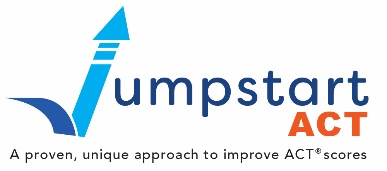 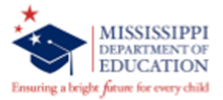 Jumpstart ACTPilot Program for Interested Mississippi Public School High Schools(2018-2019)Interest Form_____________________________________ (High School Name) is interested in being considered as a pilot high school in the 2018-2019 Jumpstart ACT Complete Math Review program through the Mississippi Department of Education.  If chosen as a pilot high school, it is understood that my school will have to meet the following expectations: Set up access for teachers and students by integrating with the Jumpstart ACT online system by 8:00am on September 18, 2018.Require all teachers and building-level administrators to attend one Jumpstart ACT orientation and training meeting during the following window of time:  September 17, 2018 – October 19, 2018.Our first date of preference during the weeks of September 17, 2018 - October 19, 2018 is _______________________________________________________. Our second date of preference during the weeks of September 17, 2018 – October 19, 2018 is ________________________________________________. The exact date of the faculty orientation and training meeting will be identified jointly by each selected high school and Jumpstart ACT staff via email. The school will ensure that all respective teachers and their respective administrators (e.g., curriculum coordinators, math specialists, etc.) are promptly and duly notified of the orientation and training meeting.  We understand that we will be required to host the orientation and training meeting at one of our school sites.Provide all current junior students a Jumpstart ACT workbook.  Our accurate n-count of juniors (11th grade) as of today is ________.  The number of these students that have already attempted the ACT exam to date is ________.  Selected high schools will receive their shipment of Jumpstart ACT workbooks at orientation meeting.Schools are responsible for distributing the Jumpstart ACT workbooks to each junior student as the review begins.  The workbooks will be used to complement the online resources of the Jumpstart ACT Complete Math Review program.  Selected schools, along with pilot students, will have access to review content throughout the school year, and to utilize within the classroom for juniors as an additional curriculum resource.  Prior to ACT testing of juniors in February 2019, selected schools agree to schedule and proctor the use of the Jumpstart ACT complete math review (20, 35-minute modules) through:CLASSROOM USE:  Beginning 20 schooldays prior to February ACT test date, use Jumpstart ACT complete math review at least 5 hours each week inside the classroom through a combination of individualized learning:  whole-class instruction (1 projector in the classroom, 1 workbook per student) and/or (1 student per device in a computer lab, or through 1:1 devices in the classroom) PERSONALIZED TIME:  Students will access Jumpstart ACT complete math review on their own device (in a computer lab or otherwise) for at least 30 minutes of this time, such that the teacher and student can decide which videos to watch and which sections and topics to focus on. PARENT LETTERS:  The high school will print and send the parent letter that will be furnished to the high school, to every junior student to inform parents about the Jumpstart ACT Complete Math Review program and how they can help their child at home.   Note: As a pilot high school, the high school may modify and edit that letter as needed.  For record purposes, if the high school chooses to alter the parent letter in any way, the high school will provide an electronic copy of said letter to Sha Walker of Jumpstart ACT at sha@jumpstartact.com within one week of distribution.  Each principal and teacher proctor will participate in a brief online evaluation process in March 2019 conducted through SurveyMonkey.  Share ACT assessment data with Jumpstart ACT as part of the pilot program review process.  Specifically, we agree to provide a data comparison for junior students with a prior ACT score to their February 2019 ACT math score following the Jumpstart ACT review.  Reporting of this individual student comparison to Jumpstart ACT must be made by March 18, 2019.  The high school understands that student and teacher identifiable information will not be disclosed.  By signing below, you are verifying that you have read this information in its entirety and understand your high school’s commitment as a pilot site if selected.   Upon completion, please scan to Sha Walker of Jumpstart ACT at sha@jumpstrartact.com  by 8:00am on Friday, August 17, 2018.   __________________________________________ Superintendent’s Name (Please Print) __________________________________________  Superintendent’s Signature & Date           __________________________________________ Superintendent’s Email Address __________________________________________ High School Principal’s Name (Please Print) __________________________________________ High School Principal’s Signature & Date           __________________________________________ High School Principal’s Email Address 